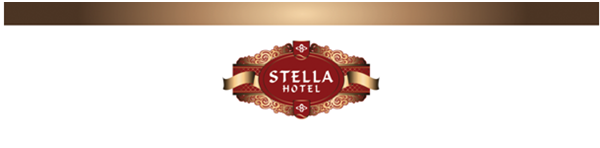 СИСТЕМА ALL INCLUSIVEЗАВТРАК                       07:30-09:30ПОЗДНИЙ ЗАВТРАК   09:30-10:30ОБЕД                             12:30-14:00СНЭК-БАР                     15:30-17:00ПОЛДНИК                    17:00-18:00УЖИН                            19:00-21:00СИСТЕМА ALL INCLUSIVE(НАПТКИ В БАРЕ)       10:00-22:30*все соки и алкогольные напитки местного производства входят в ситему ALL INCLUSIVE.*импортные алкогольные напитки и свежевыжатый апельсиновый сок в систему не входят.*все напитки и еда после 22:00 платные.*турецкая баня,сауна и тренажерный зал бесплатные.*массаж, spa услуги платные.*бильярд и интернет (wi-fi) платные.*настольный тенис и дартс бесплатные.*сейф платный (1$ всутки)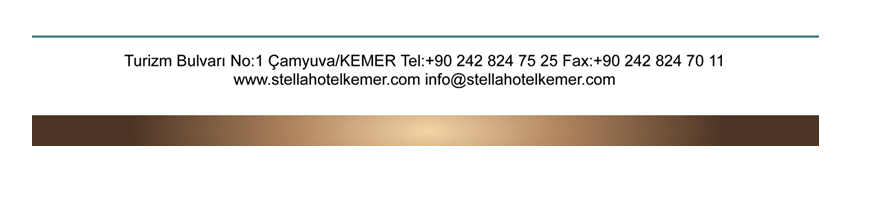 HER ŞEY DAHİL SİSTEMİKAHVALTI 07:30-09:30GEÇ KAHVALTI    09:30-10:30ÖĞLEN YEMEĞİ  12:30-14:00SNACK BAR 15:30-17:00ÇAY SAATİ   17:00-18:00AKŞAM YEMEĞİ 19:00-21:00HERŞEY DAHİL SİSTEMİ 10:00-22:30*BÜTÜN YERLİ ALKOLLÜ VE ALKOLSÜZ İÇKİLER ÜCRETSİZ.*EXPORT İÇECEKLER VE SIKILMIŞ MEYVE SULARI ÜCRETLİ.*BÜTÜN YİYECEK VE İÇECEKLER 22:30 DAN SONRA ÜCRETLİDİR.*TÜRK HAMAMI, SAUNA VE FITNESS ÜCRETSİZDİR.*MASAJ ÜCRETLİDİR.*BİLARDO VE İNTERNET ÜCRETLİDİR.*MASA TENİSİ VE DART ÜCRETSİZDİR.*KASA ÜCRETLİDİR 1$ GÜNLÜK.